О внесении изменений в схему избирательных округов для проведения выборов депутатов Совета сельского поселения Нижнебиккузинский сельсовет муниципального района Кугарчинский район Республики Башкортостан, утвержденную решением Совета сельского поселения Нижнебиккузинский сельсовет муниципального района Кугарчинский район Республики Башкортостан от «19» марта 2015 года, № 191В соответствии со статьей 18 Федерального закона «Об основных гарантиях избирательных прав и права на участие в референдуме граждан Российской Федерации», статьей 15 Кодекса Республики Башкортостан о выборах, пунктом 2 статьи 7 и пунктом 4 статьи 18 Устава сельского поселения Нижнебиккузинский сельсовет муниципального района Кугарчинский район Республики Башкортостан, в целях не допущения нарушения нормы п. 4 ст. 19 Федерального закона «Об основных гарантиях избирательных прав и права на участие в референдуме граждан Российской Федерации», Совет депутатов сельского поселения Нижнебиккузинский сельсовет муниципального района Кугарчинский район Республики Башкортостан решил:1. Внести изменения в схему избирательных округов для проведения выборов депутатов Совета сельского поселения Нижнебиккузинский сельсовет муниципального района Кугарчинский район Республики Башкортостан, утвержденную решением Совета сельского поселения Нижнебиккузинский сельсовет муниципального района Кугарчинский район Республики Башкортостан от «19» марта 2015 года, № 191, изложив ее и графическое изображение в следующей редакции (приложения 1, 2).2. Обнародовать схему избирательных округов и ее графическое изображение путем размещения на информационном стенде Администрации, расположенном по адресу: 453338, Республика Башкортостан, Кугарчинский район, д. Нижнебиккузино, ул. Победы, д. 36, и на официальном сайте Администрации сельского поселения Нижнебиккузинский сельсовет муниципального района Кугарчинский район Республики Башкортостан.____________ .3. Направить настоящее решение в территориальную избирательную комиссию муниципального района Кугарчинский район Республики Башкортостан.4. Контроль исполнения данного решения возлагаю на себя.Глава сельского поселения 	                                                     Я.Ф. Айдарбиков № 20016.04.2019                                                                                         Приложение № 1к решению Совета сельского поселения Нижнебиккузинский сельсоветмуниципального района Кугарчинский район Республики Башкортостанот 16.04.2019 г. № 200Схемаизбирательных округов для проведения выборов депутатов Совета сельского поселения Нижнебиккузинский сельсовет муниципального района Кугарчинский район Республики Башкортостан Приложение № 2к решению Совета сельского поселения Нижнебиккузинский сельсоветмуниципального района Кугарчинскийрайон Республики Башкортостанот 16.04.2019 г. № 200Графическое изображение схемы избирательных округов для проведения выборов депутатов Совета сельского поселения Нижнебиккузинский сельсовет муниципального района Кугарчинский район Республики Башкортостан 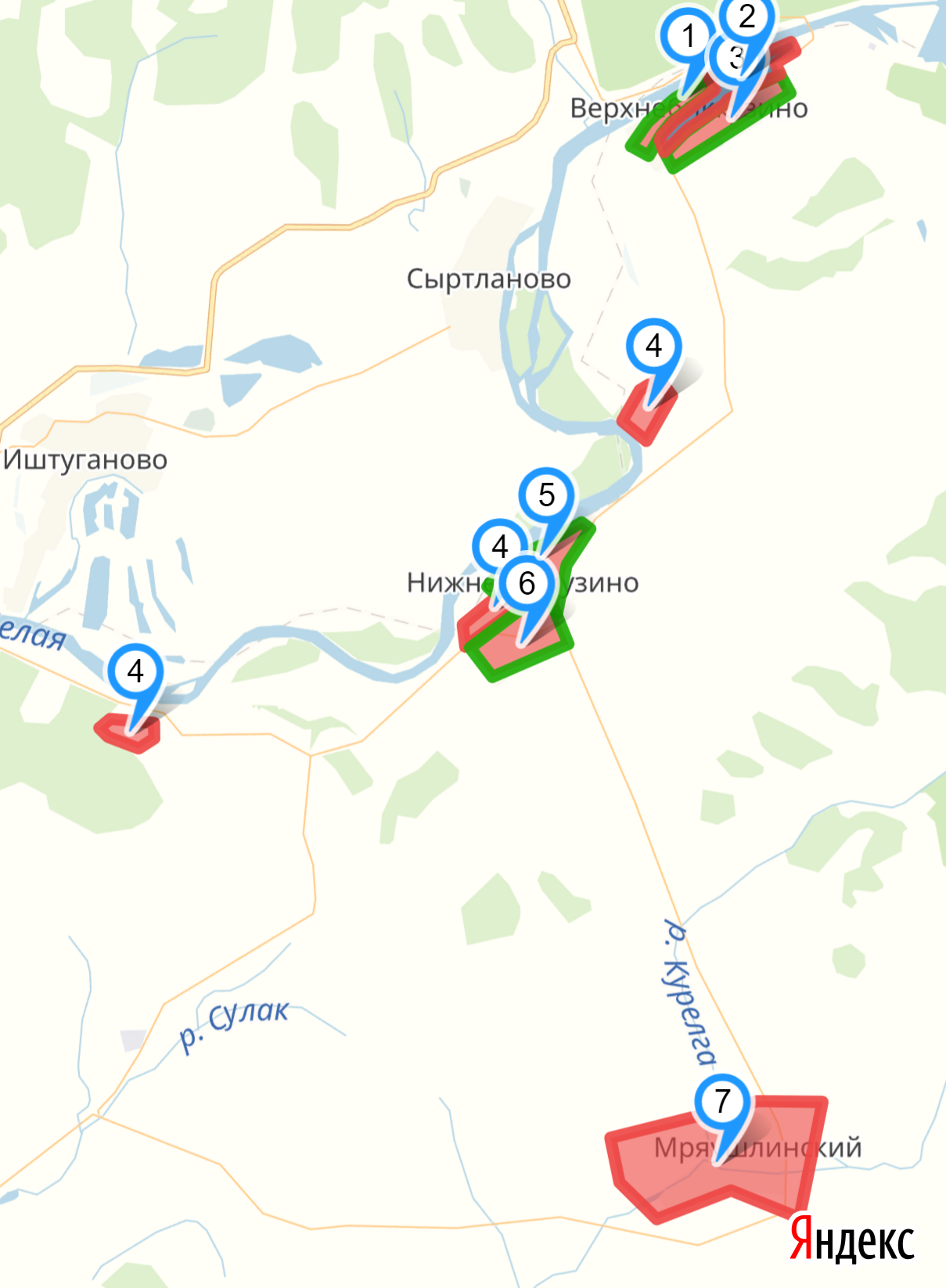 БАШ:ОРТОСТАН  РЕСПУБЛИКА№ЫК9г1рсен районымуниципаль районыны5 Т9б1нге Бик6ужа ауылСоветы ауыл бил1м13е Советы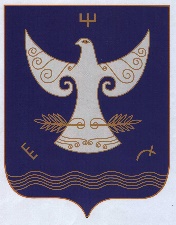 РЕСПУБЛИКА  БАШКОРТОСТАНСовет сельского поселения Нижнебиккузинский сельсоветмуниципального районаКугарчинский районРЕСПУБЛИКА  БАШКОРТОСТАНСовет сельского поселения Нижнебиккузинский сельсоветмуниципального районаКугарчинский район453338, Т9б1нге Бик6ужа ауылы,Е5е9 урамы, 36453338, д. Нижнебиккузино,ул. Победы, 36453338, д. Нижнебиккузино,ул. Победы, 36:АРАР:АРАРРЕШЕНИЕРЕШЕНИЕНомер - наименование округаГраницы округаКоличество избирателей1 – первыйд. Верхнебиккузино,ул. Набережная нечетная сторона от д. №1 до д.№79.702 – второйд. Верхнебиккузино,ул. Набережная нечетная сторона от д. №85 до д. №91 и четная сторона от д. №2 до д. №52,ул. Гузаирова нечетная сторона полностью.613 – третийд. Верхнебиккузино,ул. Гузаирова четная сторона полностью.574 – четвертыйд. Нижнебиккузино,ул. Победы нечетная сторона от д. №3 до д.№65 и четная сторона от д. №2 до д. №12,д. Петропавловка, х. Прибельский.595 – пятыйд. Нижнебиккузино,ул. Береговая,ул. Мира дома №1 и 1А,ул. Победы четная сторона от д. №14 до д. №78.646 – шестойд. Нижнебиккузино,ул. Мира четная и нечетная сторона от д. №1Б до д. №20,ул. Молодежная.707 – седьмойд. Мряушлинский70